PROFESSIONAL DEVELOPMENT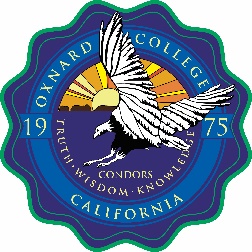 COMMITTEE Meeting minutes for November 21, 2016Present:	Oscar Cobian (VP/Co-Chair), Robert Cabral (Co-Chair/Business), Yong Ma (Science), Armine Derdiarian (Dental), Charles Ramirez (Counseling), Teresa Bonham (English), Krista Mendelsohn (Curriculum)Absent:	Denielle Wiley (Dental), Jessica Kuang (Math), Becca Porter (ADS), Janet Dawald (Research) Proxy:	Krista Mendelsohn for Denielle Wiley DISCUSSION/DECISIONSMeeting Date: 11/21/16  Approval of Minutes: 10/17/16  Approval of Minutes: 10/17/16Recorded By: M. CasteloRecorded By: M. CasteloAN = Action NeededAT = Action TakenD = DiscussionD = DiscussionI = Information OnlyI.Call to Order and WelcomeATMeeting called to order at 2:09 p.m.II.Public CommentsIDenielle Wiley’s proxy vote has been given to Krista Mendelsohn for today.III.Approval of Meeting MinutesANMinutes were approved for October 17, 2016 with one minor correction to move two members out of the guest column.    IV.Discussion, Information, and ReviewDiscussion, Information, and ReviewDiscussion, Information, and Reviewa.Spring 2017 PDC Applications IA spreadsheet of the current applicants for the Spring 2017 was reviewed and discussed. Robert Cabral will be drafting a letter to the approved applicants indicating next steps to take. It was noted that travel encumbrances that did not occur will be equally distributed amongst the remaining approved applicants. b.Professional Development Days: Faculty SabbaticalsIThe Sabbatical Committee expressed their desire to have faculty recognized on all college day for having taken a sabbatical. Perhaps they could report back on their experience. V.OtherISelf-Assigned Spring Flex Day is on January 6th.Proposed Meeting Dates:  Dec. 12, Jan. 30, Feb. 27, Mar. 20, Apr. 17, May 15It was suggested that someone video tape the flex session workshops and post them online for those that cannot attend.VI.AdjournmentIMeeting adjourned at 3:54 p.m.